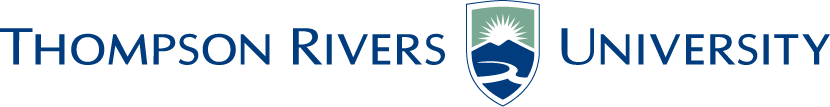 ConfidentialNomination for the award of an Honorary Degree
The Honorary Doctorate is the highest form of recognition offered by Thompson Rivers University and is awarded for demonstrated excellence in the fields of public affairs, the sciences, arts, humanities, business and philanthropy. Recipients of Honorary Doctorates must be distinguished, with achievements both relevant and appropriate to the university. Eligibility for nomination is restricted to persons of provincial, national or international stature. Nominees who have made extraordinary contributions to the university will be welcomed, but must also have made significant contributions beyond the university and its local region. Notwithstanding this policy, the Honorary Doctor of Letters may be awarded as recognition for exemplary and distinguished community service, including service to Thompson Rivers University. Nominees shall not be current members of the university Board of Governors, employees of the university, or individuals who have direct political, legal or budgetary authority over the university.  (For the full policy, see Policy ED 16-2, Honorary Degrees).	Type name of nominee here	Type your name here 8.	Supporting biographical documents (attach):9.	Additional comments:	  	Type phone number here		Type email address here		Type postal address hereNominations are accepted on an on-going basis. The nominations received by August 31 will be considered for the following year’s convocation ceremonies.  Email this completed form and any additional information to secretariat@tru.ca. 
For more information: E-mail secretariat@tru.ca, phone 250-828-5318 or visit www.tru.ca/secretariat/honorary-degrees